Publicado en España el 22/01/2024 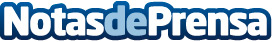 Schmidt augura para 2024 un crecimiento de su cifra de negocio y de su parque de tiendasLa marca tiene como objetivo abrir 10 nuevos puntos de venta en España durante este nuevo año 2024 e implantar su nuevo concepto de tienda más abierto y luminoso en el máximo de tiendasDatos de contacto:alba gonzálezEjecutiva de cuentas917.286.081Nota de prensa publicada en: https://www.notasdeprensa.es/schmidt-augura-para-2024-un-crecimiento-de-su Categorias: Franquicias Consumo Hogar Actualidad Empresarial http://www.notasdeprensa.es